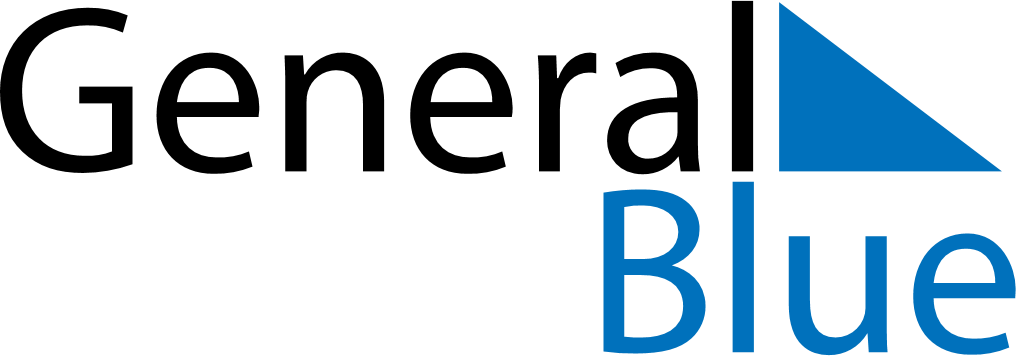 Aland Islands 2027 HolidaysAland Islands 2027 HolidaysDATENAME OF HOLIDAYJanuary 1, 2027FridayNew Year’s DayJanuary 6, 2027WednesdayEpiphanyMarch 26, 2027FridayGood FridayMarch 28, 2027SundayEaster SundayMarch 29, 2027MondayEaster MondayMarch 30, 2027TuesdayDemilitarization DayMay 1, 2027SaturdayLabour DayMay 6, 2027ThursdayAscension DayMay 16, 2027SundayPentecostJune 9, 2027WednesdayAutonomy DayJune 18, 2027FridayMidsummer EveJune 19, 2027SaturdayMidsummer DayDecember 6, 2027MondayIndependence DayDecember 24, 2027FridayChristmas EveDecember 25, 2027SaturdayChristmas DayDecember 26, 2027SundayBoxing DayDecember 31, 2027FridayNew Year’s Eve